Уважаемые предприниматели Усть-Вымского района!Администрация МР «Усть-Вымский» сообщает о запланированной к проведению 25 марта 2024 года в 14:30 рабочей встрече Министерства сельского хозяйства и потребительского рынка Республики Коми с представителями Прокуратуры Республики Коми и представителями федеральных торговых сетей Республики Коми по вопросам ценообразования на отдельные социально значимые продовольственные товары на потребительском рынке региона.К участию в мероприятии приглашаются организации и индивидуальные предприниматели, осуществляющие деятельность на территории Усть-Вымского района, заинтересованные в сотрудничестве с федеральными торговыми сетями.Мероприятие будет проходить в здании администрации МР «Усть-Вымский» по адресу: с. Айкино, ул. Центральная, д. 112 в режиме видеоконференцсвязи.В случае принятия положительного решения об участии в рабочей встрече в формате ВКС, просим в срок не позднее 15 марта 2024 года направить на адрес электронной почты v.s.kudrinskaya@ust-vym.rkomi.ru контактные данные участника (ФИО, номер телефона, адрес электронной почты), а также возможные вопросы, ответы на которые будут озвучены в ходе рабочей встречи.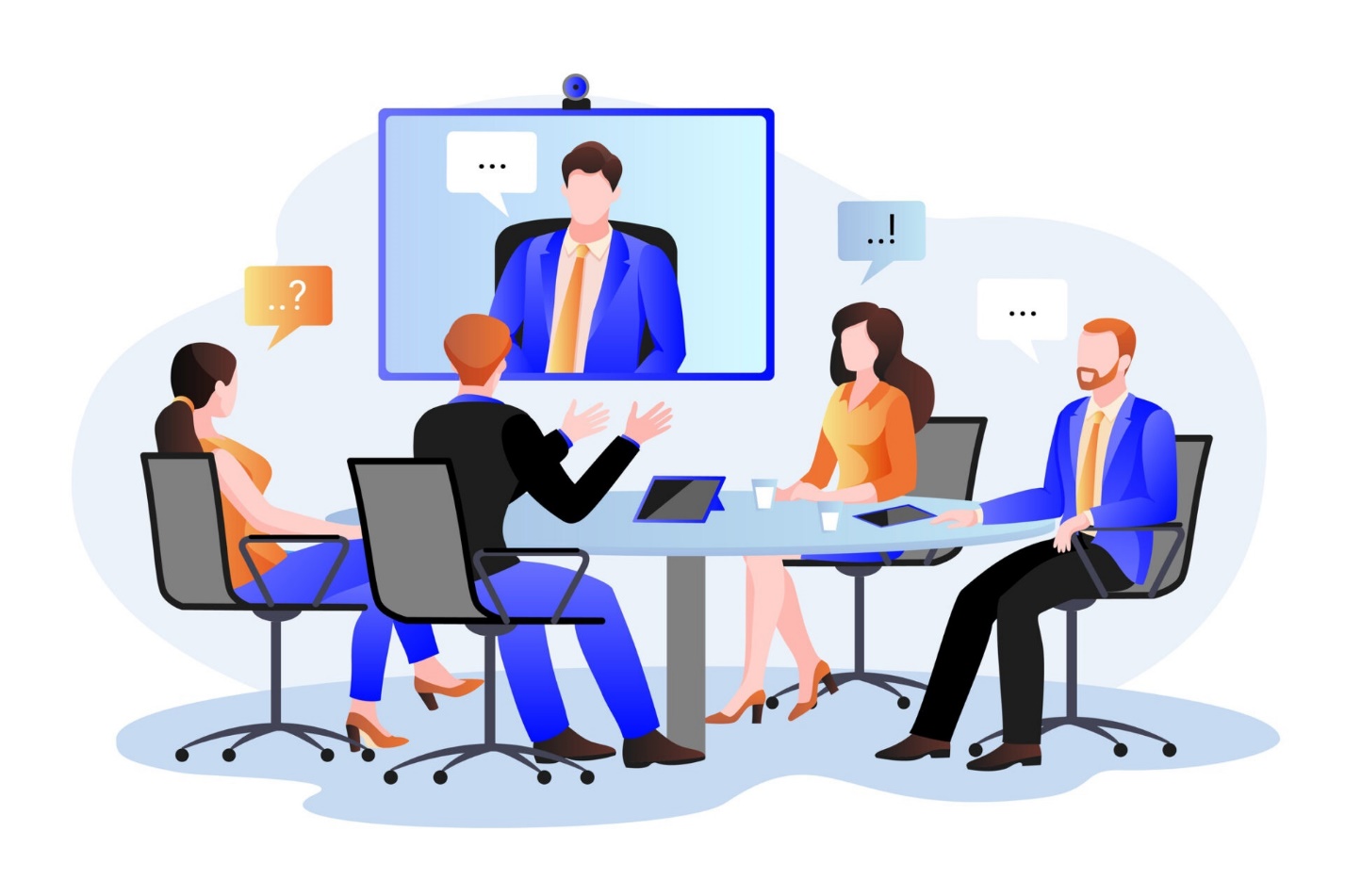 